ҠАРАР                                                                         РЕШЕНИЕВнести в проект Устава сельского поселения следующие изменения:1) часть 1 статьи HYPERLINK "consultantplus://offline/ref=B1528B83C4C2C1E4FB9B89BAE6537783464FC9A9DD7742FB01DE46B104645E41B0DF95A72E65B83Cd6e5K"3 дополнить пунктом 8.1 следующего содержания:«8.1) создание условий для реализации мер, направленных на укрепление межнационального и межконфессионального согласия, сохранение и развитие языков и культуры народов Российской Федерации, проживающих на территории поселения, социальную и культурную адаптацию мигрантов, профилактику межнациональных (межэтнических) конфликтов;»;2)статью 29 изложить  в следующей редакции:«Статья 29. Вступление в силу муниципальных правовых актов1. Муниципальные правовые акты вступают в силу со дня их подписания.В муниципальных правовых актах может быть установлен другой порядок вступления их в силу.2. Муниципальные правовые акты, затрагивающие права, свободы и обязанности человека и гражданина, вступают в силу после их официального опубликования (обнародования). Нормативные правовые акты Совета о налогах и сборах вступают в силу в соответствии с Налоговым кодексом Российской Федерации.3. Муниципальные правовые акты, подлежащие официальному опубликованию, направляются в официальное печатное средство массовой информации в течение 7 дней после дня их подписания.В случае невозможности их официального опубликования в официальном печатном средстве массовой информации муниципальные правовые акты подлежат официальному обнародованию в здании Администрации в течение 7 дней после дня их подписания.Муниципальные правовые акты могут быть доведены до всеобщего сведения по телевидению и радио.Не подлежат опубликованию (обнародованию) муниципальные правовые акты или их отдельные положения, содержащие сведения, распространение которых ограничено федеральным законом.»3)часть 2  статьHYPERLINK "consultantplus://offline/ref=B1528B83C4C2C1E4FB9B89BAE6537783464FC9A9DD7742FB01DE46B104645E41B0DF95A72E64B83Bd6e7K"иHYPERLINK "consultantplus://offline/ref=B1528B83C4C2C1E4FB9B89BAE6537783464FC9A9DD7742FB01DE46B104645E41B0DF95A72E64B83Bd6e7K" HYPERLINK "consultantplus://offline/ref=B1528B83C4C2C1E4FB9B89BAE6537783464FC9A9DD7742FB01DE46B104645E41B0DF95A72E64B83Bd6e7K"50 дополнить пунктом 5 следующего содержания:«5) допущение главой Сельского поселения, иными органами и должностными лицами местного самоуправления муниципального образования и подведомственными организациями массового нарушения государственных гарантий равенства прав и свобод человека и гражданина в зависимости от расы, национальности, языка, отношения к религии и других обстоятельств, ограничения прав и дискриминации по признакам расовой, национальной, языковой или религиозной принадлежности, если это повлекло нарушение межнационального и межконфессионального согласия и способствовало возникновению межнациональных (межэтнических) и межконфессиональных конфликтов.».Глава сельского поселения Большешадинский сельсоветмуниципального районаМишкинский район  Республики Башкортостан 						Р.Г.Хаертдиновад.Большие Шады10 декабря  2013г №193 БАШҠОРТОСТАН   РЕСПУБЛИҠАҺЫМИШКӘ РАЙОНЫМУНИЦИПАЛЬ РАЙОНЫНЫҢОЛО ШАҘЫ АУЫЛ СОВЕТЫ
АУЫЛ БИЛӘМӘҺЕ СОВЕТЫ452345 Оло Шаҙы ауылы, Али Ҡарнай урамы,7Тел.2-33-31,2-33-40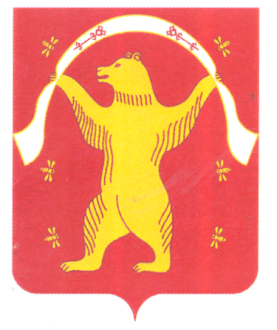 РЕСПУБЛИКА БАШКОРТОСТАНСОВЕТ СЕЛЬСКОГО ПОСЕЛЕНИЯ БОЛЬШЕШАДИНСКИЙ СЕЛЬСОВЕТ МУНИЦИПАЛЬНОГО РАЙОНА МИШКИНСКИЙ РАЙОН 
452345,д.Большие Шады,ул.Али Карная,7Тел.2-33-40,2-33-31БАШҠОРТОСТАН   РЕСПУБЛИҠАҺЫМИШКӘ РАЙОНЫМУНИЦИПАЛЬ РАЙОНЫНЫҢОЛО ШАҘЫ АУЫЛ СОВЕТЫ
АУЫЛ БИЛӘМӘҺЕ СОВЕТЫ452345 Оло Шаҙы ауылы, Али Ҡарнай урамы,7Тел.2-33-31,2-33-40РЕСПУБЛИКА БАШКОРТОСТАНСОВЕТ СЕЛЬСКОГО ПОСЕЛЕНИЯ БОЛЬШЕШАДИНСКИЙ СЕЛЬСОВЕТ МУНИЦИПАЛЬНОГО РАЙОНА МИШКИНСКИЙ РАЙОН 
452345,д.Большие Шады,ул.Али Карная,7Тел.2-33-40,2-33-31